安全评价报告信息公布表机构名称湖北景深安全技术有限公司湖北景深安全技术有限公司湖北景深安全技术有限公司资质证号APJ-（鄂）-002APJ-（鄂）-002委托单位湖北兴瑞硅材料有限公司湖北兴瑞硅材料有限公司湖北兴瑞硅材料有限公司湖北兴瑞硅材料有限公司湖北兴瑞硅材料有限公司湖北兴瑞硅材料有限公司项目名称15万吨/年硅橡胶项目安全预评价报告15万吨/年硅橡胶项目安全预评价报告15万吨/年硅橡胶项目安全预评价报告15万吨/年硅橡胶项目安全预评价报告15万吨/年硅橡胶项目安全预评价报告15万吨/年硅橡胶项目安全预评价报告业务类别化学原料、化学品及医药制造业化学原料、化学品及医药制造业化学原料、化学品及医药制造业化学原料、化学品及医药制造业化学原料、化学品及医药制造业化学原料、化学品及医药制造业安全评价过程控制情况安全评价过程控制情况安全评价过程控制情况安全评价过程控制情况安全评价过程控制情况安全评价过程控制情况安全评价过程控制情况安全评价项目管理项目组长项目组长技术负责人技术负责人过程控制负责人过程控制负责人安全评价项目管理谭  辉谭  辉邹德新邹德新余海波余海波编制过程报告编制人报告编制人报告提交日期报告提交日期报告审核人报告审批人编制过程夏鹏、鲁小芳夏鹏、鲁小芳2022.12.302022.12.30张苛邹德新安全评价项目参与人员姓名认定专业安全评价师从业识别卡/证书编号安全评价师从业识别卡/证书编号注册安全工程师注册证号是否专职安全评价项目参与人员谭辉化工工艺/化工机械028934/S011032000110192001025028934/S01103200011019200102542180175866专职安全评价项目参与人员吴迎春化工工艺033392/1800000000200430033392/180000000020043042180199403专职安全评价项目参与人员鲁小芳安全036168/S011032000110193000940036168/S01103200011019300094042220298206专职安全评价项目参与人员冀仕盛电气/自动化012346/0800000000207709012346/0800000000207709/专职安全评价项目参与人员丁鹏程自动化S011032000110203000932S011032000110203000932/专职安全评价项目参与人员周智鑫化工工艺035980/S011032000110192001446035980/S01103200011019200144642190219314专职安全评价项目参与人员夏鹏化工工艺035984/S011032000110192000988035984/S011032000110192000988/专职安全评价项目参与人员张苛化工工艺/化工机械028935/1600000000200959028935/160000000020095942180199401专职安全评价项目参与人员邹德新化工工艺030941/S011032000110191000471030941/S01103200011019100047142180199404专职项目简介项目简介项目简介项目简介项目简介项目简介项目简介"湖北兴瑞硅材料有限公司（前身为湖北兴瑞化工有限公司）是由湖北兴发化工集团股份有限公司、浙江金帆达生化股份有限公司、宜昌兴和化工有限责任公司三家股东出资设立的有限责任公司。该公司主要从事精细化工产品的生产与经营，并为园区其他公司提供水电气等公共服务。目前公司具备每年36万吨有机硅单体、8万吨110硅橡胶、7万吨107硅橡胶、2万吨二甲基硅油、30万吨离子膜烧碱、3.5万吨钾碱等产品的生产能力，配套建设了6.1万千瓦自备电厂、35kV和110kV变电站各一座、4个综合码头泊位等公用工程项目。随着公司业务发展、研发能力提升、产品需求迅速扩大，湖北兴瑞硅材料有限公司拟投资63980.05万元，在宜昌市猇亭区猇亭大道66-2号（猇亭化工园，距长江2.8公里外）建设15万吨/年硅橡胶项目等产品的生产基地。本项目属于新建项目，按照《危险化学品建设项目安全监督管理办法》（国家安全生产监督管理总局令第45号，国家安全生产监督管理总局令第79号修订）和《湖北省化工和危险化学品建设项目安全监督管理工作细则》（鄂应急规〔2021〕2号）的要求进行安全条件审查。"。"湖北兴瑞硅材料有限公司（前身为湖北兴瑞化工有限公司）是由湖北兴发化工集团股份有限公司、浙江金帆达生化股份有限公司、宜昌兴和化工有限责任公司三家股东出资设立的有限责任公司。该公司主要从事精细化工产品的生产与经营，并为园区其他公司提供水电气等公共服务。目前公司具备每年36万吨有机硅单体、8万吨110硅橡胶、7万吨107硅橡胶、2万吨二甲基硅油、30万吨离子膜烧碱、3.5万吨钾碱等产品的生产能力，配套建设了6.1万千瓦自备电厂、35kV和110kV变电站各一座、4个综合码头泊位等公用工程项目。随着公司业务发展、研发能力提升、产品需求迅速扩大，湖北兴瑞硅材料有限公司拟投资63980.05万元，在宜昌市猇亭区猇亭大道66-2号（猇亭化工园，距长江2.8公里外）建设15万吨/年硅橡胶项目等产品的生产基地。本项目属于新建项目，按照《危险化学品建设项目安全监督管理办法》（国家安全生产监督管理总局令第45号，国家安全生产监督管理总局令第79号修订）和《湖北省化工和危险化学品建设项目安全监督管理工作细则》（鄂应急规〔2021〕2号）的要求进行安全条件审查。"。"湖北兴瑞硅材料有限公司（前身为湖北兴瑞化工有限公司）是由湖北兴发化工集团股份有限公司、浙江金帆达生化股份有限公司、宜昌兴和化工有限责任公司三家股东出资设立的有限责任公司。该公司主要从事精细化工产品的生产与经营，并为园区其他公司提供水电气等公共服务。目前公司具备每年36万吨有机硅单体、8万吨110硅橡胶、7万吨107硅橡胶、2万吨二甲基硅油、30万吨离子膜烧碱、3.5万吨钾碱等产品的生产能力，配套建设了6.1万千瓦自备电厂、35kV和110kV变电站各一座、4个综合码头泊位等公用工程项目。随着公司业务发展、研发能力提升、产品需求迅速扩大，湖北兴瑞硅材料有限公司拟投资63980.05万元，在宜昌市猇亭区猇亭大道66-2号（猇亭化工园，距长江2.8公里外）建设15万吨/年硅橡胶项目等产品的生产基地。本项目属于新建项目，按照《危险化学品建设项目安全监督管理办法》（国家安全生产监督管理总局令第45号，国家安全生产监督管理总局令第79号修订）和《湖北省化工和危险化学品建设项目安全监督管理工作细则》（鄂应急规〔2021〕2号）的要求进行安全条件审查。"。"湖北兴瑞硅材料有限公司（前身为湖北兴瑞化工有限公司）是由湖北兴发化工集团股份有限公司、浙江金帆达生化股份有限公司、宜昌兴和化工有限责任公司三家股东出资设立的有限责任公司。该公司主要从事精细化工产品的生产与经营，并为园区其他公司提供水电气等公共服务。目前公司具备每年36万吨有机硅单体、8万吨110硅橡胶、7万吨107硅橡胶、2万吨二甲基硅油、30万吨离子膜烧碱、3.5万吨钾碱等产品的生产能力，配套建设了6.1万千瓦自备电厂、35kV和110kV变电站各一座、4个综合码头泊位等公用工程项目。随着公司业务发展、研发能力提升、产品需求迅速扩大，湖北兴瑞硅材料有限公司拟投资63980.05万元，在宜昌市猇亭区猇亭大道66-2号（猇亭化工园，距长江2.8公里外）建设15万吨/年硅橡胶项目等产品的生产基地。本项目属于新建项目，按照《危险化学品建设项目安全监督管理办法》（国家安全生产监督管理总局令第45号，国家安全生产监督管理总局令第79号修订）和《湖北省化工和危险化学品建设项目安全监督管理工作细则》（鄂应急规〔2021〕2号）的要求进行安全条件审查。"。"湖北兴瑞硅材料有限公司（前身为湖北兴瑞化工有限公司）是由湖北兴发化工集团股份有限公司、浙江金帆达生化股份有限公司、宜昌兴和化工有限责任公司三家股东出资设立的有限责任公司。该公司主要从事精细化工产品的生产与经营，并为园区其他公司提供水电气等公共服务。目前公司具备每年36万吨有机硅单体、8万吨110硅橡胶、7万吨107硅橡胶、2万吨二甲基硅油、30万吨离子膜烧碱、3.5万吨钾碱等产品的生产能力，配套建设了6.1万千瓦自备电厂、35kV和110kV变电站各一座、4个综合码头泊位等公用工程项目。随着公司业务发展、研发能力提升、产品需求迅速扩大，湖北兴瑞硅材料有限公司拟投资63980.05万元，在宜昌市猇亭区猇亭大道66-2号（猇亭化工园，距长江2.8公里外）建设15万吨/年硅橡胶项目等产品的生产基地。本项目属于新建项目，按照《危险化学品建设项目安全监督管理办法》（国家安全生产监督管理总局令第45号，国家安全生产监督管理总局令第79号修订）和《湖北省化工和危险化学品建设项目安全监督管理工作细则》（鄂应急规〔2021〕2号）的要求进行安全条件审查。"。"湖北兴瑞硅材料有限公司（前身为湖北兴瑞化工有限公司）是由湖北兴发化工集团股份有限公司、浙江金帆达生化股份有限公司、宜昌兴和化工有限责任公司三家股东出资设立的有限责任公司。该公司主要从事精细化工产品的生产与经营，并为园区其他公司提供水电气等公共服务。目前公司具备每年36万吨有机硅单体、8万吨110硅橡胶、7万吨107硅橡胶、2万吨二甲基硅油、30万吨离子膜烧碱、3.5万吨钾碱等产品的生产能力，配套建设了6.1万千瓦自备电厂、35kV和110kV变电站各一座、4个综合码头泊位等公用工程项目。随着公司业务发展、研发能力提升、产品需求迅速扩大，湖北兴瑞硅材料有限公司拟投资63980.05万元，在宜昌市猇亭区猇亭大道66-2号（猇亭化工园，距长江2.8公里外）建设15万吨/年硅橡胶项目等产品的生产基地。本项目属于新建项目，按照《危险化学品建设项目安全监督管理办法》（国家安全生产监督管理总局令第45号，国家安全生产监督管理总局令第79号修订）和《湖北省化工和危险化学品建设项目安全监督管理工作细则》（鄂应急规〔2021〕2号）的要求进行安全条件审查。"。"湖北兴瑞硅材料有限公司（前身为湖北兴瑞化工有限公司）是由湖北兴发化工集团股份有限公司、浙江金帆达生化股份有限公司、宜昌兴和化工有限责任公司三家股东出资设立的有限责任公司。该公司主要从事精细化工产品的生产与经营，并为园区其他公司提供水电气等公共服务。目前公司具备每年36万吨有机硅单体、8万吨110硅橡胶、7万吨107硅橡胶、2万吨二甲基硅油、30万吨离子膜烧碱、3.5万吨钾碱等产品的生产能力，配套建设了6.1万千瓦自备电厂、35kV和110kV变电站各一座、4个综合码头泊位等公用工程项目。随着公司业务发展、研发能力提升、产品需求迅速扩大，湖北兴瑞硅材料有限公司拟投资63980.05万元，在宜昌市猇亭区猇亭大道66-2号（猇亭化工园，距长江2.8公里外）建设15万吨/年硅橡胶项目等产品的生产基地。本项目属于新建项目，按照《危险化学品建设项目安全监督管理办法》（国家安全生产监督管理总局令第45号，国家安全生产监督管理总局令第79号修订）和《湖北省化工和危险化学品建设项目安全监督管理工作细则》（鄂应急规〔2021〕2号）的要求进行安全条件审查。"。现场开展工作情况现场开展工作情况现场开展工作情况现场开展工作情况现场开展工作情况现场开展工作情况现场开展工作情况勘察人员谭辉、鲁小芳谭辉、鲁小芳谭辉、鲁小芳谭辉、鲁小芳谭辉、鲁小芳谭辉、鲁小芳勘察时间2022.8.052022.8.052022.8.052022.8.052022.8.052022.8.05勘察任务现场勘查、收集并核实业主单位提供的安全评价相关资料现场勘查、收集并核实业主单位提供的安全评价相关资料现场勘查、收集并核实业主单位提供的安全评价相关资料现场勘查、收集并核实业主单位提供的安全评价相关资料现场勘查、收集并核实业主单位提供的安全评价相关资料现场勘查、收集并核实业主单位提供的安全评价相关资料勘察中发现的问题无无无无无无评价项目其他信息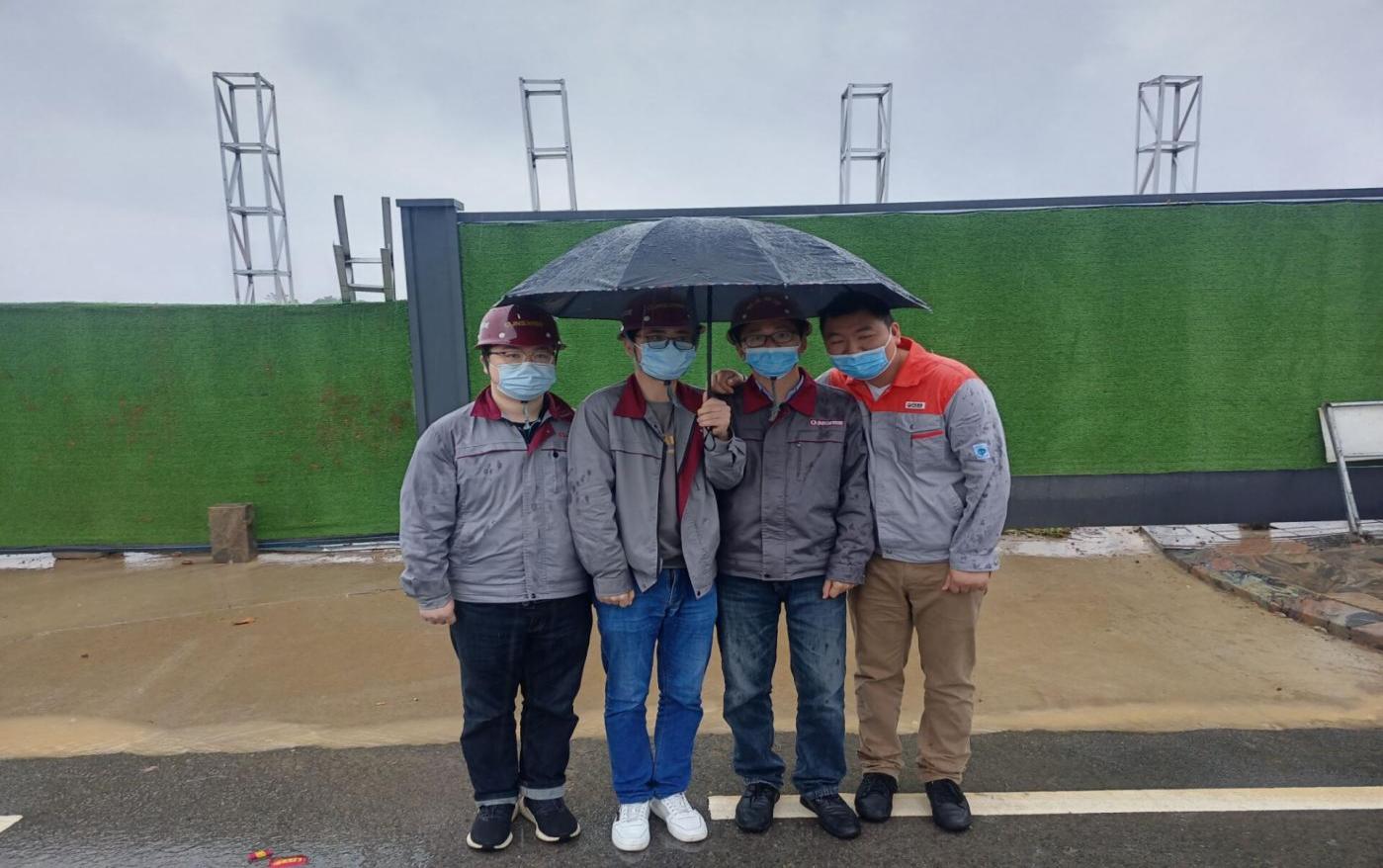 